ECQA Terminology Manager - BasicNeues Berufsprofil: Certified Terminology Manager - BasicDas TerminologieDokumentationsZentrum der Wirtschaftswissenschaftlichen Fakultät der Universität Pécs kündigt als Trainingsorganisation ein einwöchiges, deutschsprachiges, topmodernes, praxisorientiertes Seminar in Terminologie-Management an. Die Veranstaltung ist ein akkreditiertes Seminar der Vereinigung ECQA (European Certification and Qualification Association).ZielgruppenDie Ausbildung richtet sich an:Fachleute in INFORMATION UND KOMMUNIKATION:IKT-Fachleute, Informations- und Wissensmanager/innenEXPERT/INNEN FÜR KLASSIFIZIERUNG UND KATEGORISIERUNG IN DEN BEREICHEN: eBusiness, Semantic Web, Archiv-und Bibliothekswesen etc.FACHLEUTE IN DER SPRACHINDUSTRIE: Übersetzer/innen, Lokali-sierungsfachleute, Technische Redakteure, etc.DOZENT/INNEN IM HOCHSCHULBEREICH, die Fachsprachen-, Termino-logieunterricht erteilen und/oder Übersetzer/innen ausbildenSTUDIERENDE in obigen Bereichen.Prüfung und ZertifikatNach Absolvieren des Kurses kann eine Prüfung abgelegt werden, die online abgenommen wird. Nach bestandener Prüfung erhalten die Kandidaten das Zertifikat der ECQA-Vereinigung.Nähere Informationen und Anmeldung: http://www.termdok.ktk.pte.hu/ 
Események /Events 
Terminology Manager Pécs 2012Anmeldefrist: 7. September, 2012Mit Fragen wenden Sie sich an: murath@ktk.pte.hu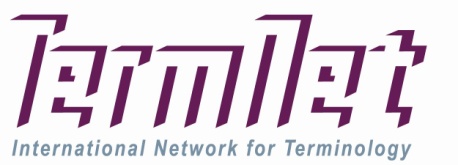 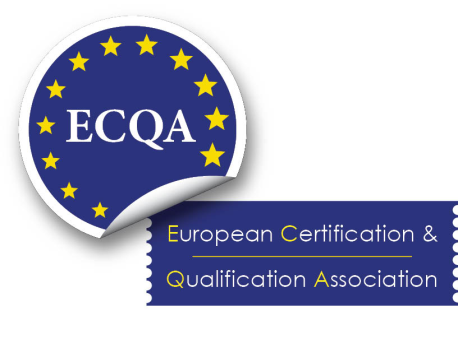 